Casablanca Catering Sp. z o.o.		                                                 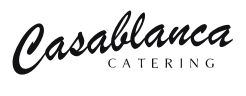 ul. Legionowa 10 lok. 209                             			Białystok 30.07. -31.07.201815-099 Białystoktel./fax: 085 747-00-20                 RAINBOW PRE-SCHOOL                                                              JADŁOSPIS PONIEDZIAŁEK					     ŚNIADANIE / PODWIECZOREK   200 ml Ziemniaczana z groszkiem                      	      Bułeczka poznańska z masełkiem 100 g  Potrawka z kurczaka 			                  polędwicą drobiową na sałacie z 100 g  Ryż z masełkiem                                                   papryką100 g   Ogórek małosolny                                               Kawa inka na mleku    200ml   Kompot wieloowocowy                                     b/ ml  Herbata z cytryną 			                                                     Poduszeczki zbożowe na mleku	 		                                                     b/ml Galaretka z owocami			                                                     Bułeczka nutelka							      Herbata owocowaWTOREK200 ml Zupa brokułowa250 ml Zupa pomidorowa z     Budyń z wiśniami	         60g.     Kotlet wp. z piórkami               	                  b/ml kisiel owocowy100 g   Ziemniaki z koperkiem			      ciasteczka biszkopty100 g   Surówka wiosenna                                              Owoc200 ml Kompot truskawkowy			      Herbata owocowa	            				                                         Serek homogenizowanyŚRODA                                                                          Bułka paluch z masełkiem 250 ml Rosół drobiowy pieczarkowa                             b/ ml Naleśnik z jabłkami                      1p.       Udko pieczone                                                    Kakao, b/ml Herbata z cytryną150 g   Ziemniaki z koperkiem        	  100 g   Mizeria ze śmietaną 	 200 ml Kompot śliwkowy				 	 CZWARTEK250 ml Zupa ogórkowaml Zupa barszcz czerwony                                        80 g     Schab duszony w jarzynach     		150 g   Kasza jęczmienna z sosem białym				        100 g   Buraczki zasmażane                                                 200 ml Kompot wiśniowy					PIĄTEK 250 ml Zupa fasolowa200 g  Serniczki                                                     50g   Śmietanka waniliowa                                            1 szt.   Owoc200 ml Kompot porzeczkowy	          